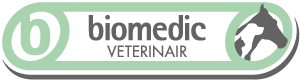 ‘MAKING THE INVISIBLE VISIBLE’CURSUS VETERINAIRE ECHOGRAFIE 1 EN 2 NOVEMBER 2019Introductiecursus: Abdomen module ICursusleider:Dr. Susanne AEB BoroffkaDrs Kim Schaik-GerritsenLocatie: Hotel Hilversum- de Witte BergenDuur van de cursus: 1,5 dagdelen (vrijdag gehele dag, zaterdag tot 13.00 uur)Materiaal:PDF van lezingenTom Baker. What's That?: A Beginner's Guide to Veterinary Abdominal Ultrasound Spiral-bound – May 1, 2009.Dominique Penninck and Marc-Andre D’Anjou. Atlas of Small Animal Ultrasonography 2nd Edition.Inschrijven:Wilt u aan deze cursus deelnemen? Dan kunt u zich hier aanmelden. Accre‘MAKING THE INVISIBLE VISIBLE’datie:OverzichtDit trainingsprogramma is bedoeld voor dierenartsen die een abdominaal echografisch onderzoek willen uitvoeren in de praktijk van honden en katten.Het doel van deze cursus is om deelnemers voldoende kennis en praktische informatie te geven om te beginnen met het uitvoeren van een algemeen echografisch onderzoek van het abdomen.Hierbij wordt gebruik gemaakt van interactieve theoretische lezingen, casusbesprekingen en een hands-on gedeelte.Doelstellingen van de cursus:Aan het einde van de cursus zal de deelnemer van deze Introductiecursus vertrouwd zijn met de volgende punten:Keuze met betrekking tot de aanschaf en het gebruik van echografisch apparaat overeenkomstig met wat de deelnemer met de apparatuur wil gaan doen.Kennis van de verschillende knoppen van het echografisch onderzoek en het effect van hun gebruik.Kennis om de echogeniciteit van de verschillende organen te kunnen herkennen. Kennis van de meest voorkomende artefacten bij het echografisch onderzoek met hun voor- en nadelen.Basis echografisch onderzoek van het normaal abdomen.Belangrijkste indicaties voor een echografisch onderzoek van het abdomen afhankelijk van klinische bevindingen.Herkenning van enkele afwijkingen van de abdominale organen.ProgrammaVrijdag:09:00 - 09:30 		Registratie - Welkom09:30 - 10:30 		Basisprincipes van de echografie. Keuze van echoapparaat en transducer. Instellingen van het apparaat. Echokamer etc10:30 - 11:00 		Koffiepauze11:00 - 11:30 		Algemene principes van abdominaal echografisch onderzoek11:30 - 12:00 		Artefacten.12.00 – 13.00 		Hands-on: gebruik van het echografisch apparaat (oefenen met de verschillende instellingen, wat doet wat? In beeld brengen en herkennen van artefacten.13:00 - 14:00 		Lunchpauze en honden uitlaten14:00 - 15:30 		Het echografisch onderzoek van het abdomen.15:30 - 16:00 		Koffiepauze16:00 - 17:30 		Hands-on: uitvoeren van een echografisch onderzoek van het abdomen18:00 - 20:00 		DinerZaterdag:09:00 - 10:30 uur	Interactieve Casusbespreking aan de hand van korte klinische bevindingen en video’s van echografische abdominaal onderzoek.10:30 - 11:00		Koffiepauze11:00 – 13:00		Hands-on: uitvoeren van een echografisch onderzoek van het abdomen